Gmina Busko-Zdrójal. Mickiewicza 1028 - 100 Busko-ZdrójINFORMACJA POKONTROLNA NR KC-I.432.320.2.2022/PP-15z kontroli w trakcie realizacji projektu nr RPSW.06.05.00-26-0007/16 pn.: Rozwój społeczno-gospodarczy, fizyczny i przestrzenny miasta Busko-Zdrój poprzez działania rewitalizacyjne, realizowanego w ramach Działania 6.5 Rewitalizacja obszarów miejskich i wiejskich, 6 Osi priorytetowej Rozwój miast Regionalnego Programu Operacyjnego Województwa Świętokrzyskiego na lata 2014 – 2020, polegającej na weryfikacji dokumentów w zakresie prawidłowości przeprowadzenia właściwych procedur dotyczących udzielania zamówień publicznych, przeprowadzonej na dokumentach w siedzibie Instytucji Zarządzającej Regionalnym Programem Operacyjnym Województwa Świętokrzyskiego na lata 2014 – 2020 w dniach od 20 do 21 czerwca 2022 r. oraz na dokumentach dostarczonych do dnia 21 lipca 2022 r.I. INFORMACJE OGÓLNE:Nazwa i adres badanego Beneficjenta:Gmina Busko-Zdrójal. Mickiewicza 1028 - 100 Busko-ZdrójStatus prawny Beneficjenta:GminaII. PODSTAWA PRAWNA KONTROLI:Niniejszą kontrolę przeprowadzono na podstawie art. 23 ust. 1 w związku z art. 22 ust. 4 ustawy z dnia 11 lipca 2014 r. o zasadach realizacji programów w zakresie polityki spójności finansowanych w perspektywie finansowej 2014 – 2020 (Dz.U. z 2020 r., poz. 818 z późn. zm.).III. OBSZAR I CEL KONTROLI:Cel kontroli stanowi weryfikacja dokumentów w zakresie prawidłowości przeprowadzenia przez Beneficjenta właściwych procedur dotyczących udzielania zamówień publicznych
w ramach realizacji projektu nr RPSW.06.05.00-26-0007/16 pn.: Rozwój społeczno-gospodarczy, fizyczny i przestrzenny miasta Busko-Zdrój poprzez działania rewitalizacyjne.Weryfikacja obejmuje dokumenty dotyczące udzielania zamówień publicznych związanych
z wydatkami przedstawionymi przez Beneficjenta we wniosku o płatność nr RPSW.06.05.00-26-0007/16-021.Kontrola przeprowadzona została przez Zespół Kontrolny złożony z pracowników Departamentu Kontroli i Certyfikacji RPO Urzędu Marszałkowskiego Województwa Świętokrzyskiego z siedzibą w Kielcach, w składzie:Pan Przemysław Pikuła (kierownik Zespołu Kontrolnego),Pani Aneta Serweta (członek Zespołu Kontrolnego),IV. USTALENIA SZCZEGÓŁOWE:W wyniku dokonanej kontroli w dniach od 20 czerwca do 21 lipca 2022 roku, Zespół Kontrolny ustalił, co następuje:Beneficjent przeprowadził na podstawie art. 39 ustawy z dnia 29 stycznia 2004 r. Prawo zamówień publicznych postępowanie o udzielenie zamówienia publicznego w trybie przetargu nieograniczonego. Przedmiotowe postępowanie zostało wszczęte 26 listopada 2020 r. poprzez zamieszczenie ogłoszenia o zamówieniu w Biuletynie Zamówień Publicznych pod numerem 615986-N-2020 i dotyczyło montażu systemu monitoringu wizyjnego na podstawie posiadanej przez Zamawiającego dokumentacji projektowej. W wyniku rozstrzygnięcia postępowania Zamawiający w dniu 1 kwietnia 2021 r. zawarł umowę nr 15/RSID/2021 z Konsorcjum zawiązanym przez MWM Sp. z o.o. Sp. k. z siedzibą w Gliwicach oraz Panią Aleksandrą Walasek, prowadzącą działalność gospodarczą pod nazwą DISECO Aleksandra Walasek
z siedzibą Busko-Zdroju o wartości 979 622,43 zł brutto.Ponadto Zespół Kontrolny ustalił, iż w trakcie realizacji przedmiotu zamówienia ww. Strony zawarły w dniu:14 października 2021 r. aneks nr 1, w wyniku czego dokonano zmiany terminu zakończenia przedmiotu umowy oraz zwiększono wynagrodzenie Wykonawcy;12 listopada 2021 r. aneks nr 2, w wyniku czego dokonano zmiany terminu zakończenia przedmiotu umowy, zwiększono wynagrodzenie Wykonawcy oraz kwotę należytego wykonania przedmiotu umowy.Przedmiot umowy nr 15/RSID/2021 został wykonany w terminie, co potwierdza protokół odbioru końcowego.W wyniku weryfikacji przedmiotowego postępowania oraz ww. aneksów nie stwierdzono
i nieprawidłowości.Lista sprawdzająca powyższe postępowanie stanowi dowód nr 1 do niniejszej Informacji pokontrolnej.V. REKOMENDACJE I ZALECENIA POKONTROLNE:IZ RPOWŚ na lata 2014-2020 odstąpiła od formułowania rekomendacji oraz zaleceń pokontrolnych.Niniejsza informacja pokontrolna zawiera 3 strony oraz 1 dowód, który dostępny jest do wglądu w siedzibie Departamentu Kontroli i Certyfikacji RPO, ul. Wincentego Witosa 86, 25 – 561 Kielce.Dokument sporządzono w dwóch jednobrzmiących egzemplarzach, z których jeden zostaje przekazany Beneficjentowi. Drugi egzemplarz oznaczony terminem „do zwrotu” należy odesłać
na podany powyżej adres w terminie 14 dni od dnia otrzymania Informacji pokontrolnej.Jednocześnie informuje się, iż w ciągu 14 dni od dnia otrzymania Informacji pokontrolnej Beneficjent może zgłaszać do Instytucji Zarządzającej pisemne zastrzeżenia, co do ustaleń w niej zawartych. Zastrzeżenia przekazane po upływie wyznaczonego terminu nie będą uwzględnione.Kierownik Jednostki Kontrolowanej może odmówić podpisania Informacji pokontrolnej informując na piśmie Instytucję Zarządzającą o przyczynach takiej decyzji.Kontrolujący: IMIĘ I NAZWISKO: Przemysław PikułaIMIĘ I NAZWISKO: Aneta Serweta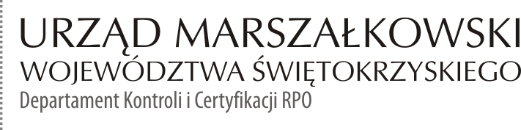 KC-I.432.320.2.2022                                                                                   Kielce, dn. 22.07.2022 r.Kontrolowany/a:…………………………………………